Шарипова Гульназ Амангельдиновна, учитель русского языка и литературы                                                       средней школы №40 Илийского районаПедагогические подходы, способствующие развитию речевых навыков            Говорят, учитель – это не профессия, а образ жизни. Это постоянная самоотдача, творческий поиск, стремление к личностному росту и самосовершенствованию, это бессонные ночи за подготовкой к занятиям, встречи с ребятами.  Профессию следует выбирать от души, исходя из того, что тебя радует в жизни. Думаю, я в своём выборе не ошиблась. Этот выбор позволил мне всегда вспоминать слова Конфуция:«Выбери себе работу по душе, и тебе не придётся работать ни одного дня в своей жизни".         Мир меняется, а учитель должен найти свой подход в этом обновленном мире, раскрыть потенциал в каждом ребенке. Сейчас, именно молодое поколение, как жизненно важная сила общества, носитель прогресса, предлагает нам новаторские идеи, ускоряя внедрение в практику креативные идеи. Поэтому я, как учитель, прежде всего должна быть мобильной, инициативной, активной. И моя миссия- создание компетентностно-ориентированной образовательной среды, применение новых методик и подходов в обучении, которые позволят развивать мышление учащихся, формировать у них свойства толерантности и способности принятия волевых решений, развитие коммуникативных навыков, навыков информационного взаимодействия и ориентации в современных информационных потоках. Ведь современные требования к выпускнику школы выдвигаются под влиянием таких процессов, как глобализация, информатизация.          На своих многочисленных встречах с молодежью Казахстана Н.А. Назарбаев подчеркивает: «Каждому человеку надо привить умение делать, умение учиться, умение жить, умение жить вместе в современном мире» Значит,  моя  задача,  как задача любого учителя : создать необходимые условия для развития и формирования конкурентноспособной мобильной личности, с четкой жизненной стратегией, с высокой информационной нравственной культурой.          Уже на протяжении 20 лет, рефлексируя каждый год свои действия, прихожу к той мысли, что с каждым годом мы должны во-первых, сами обучаться, самообразовываться, так как мир меняется, век информационных технологий не стоит на месте, и тех знаний, которые есть у учителя, недостаточны, чтобы быть успешным, зажечь «искорку» в глазах ребят, которые пришли на урок. Да, ведь если у учеников не будет заинтересованности в познании вашего предмета, вряд ли ему что-нибудь запомнится и вы сможете вести за собой своих учеников. А как же эту «искорку» зажечь? Как воспитать конкурентноспособную, одаренную, независимую личность нашей страны?  Особенно сейчас, в период карантина, когда учащиеся вошли в «зону комфорта», учителю просто необходимо быть во «всеоружии», преподносить свой предмет с учетом индивидуальных где-то способностей. Так как же сделать свой урок интересным для ребят, которых сейчас сложно удивить?  Этот вопрос и первоначальная цель моего преподавания всегда стоят на первой сноске, поэтому я всегда в поиске новых эффективных методов, реализующих цели моего урока. применяю такие стратегии, в котором учащиеся учитывают свой уровень по сложности заданий: «Сигнальные карточки», «Заметки на манжетах», «Ментальная карта»; стратегия «Гора историй» способствует не только развитию навыка чтения, но и развитию критического мышления; применением стратегии «Облако вопросов», учащиеся учатся составлять тонкие и толстые вопросы. Стратегия «Добавка» -помогает некоторым учащимся добавлять в некоторых заданиях критерий, с учетом их интереса. Например, в 5 классе при работе с текстом можно предложить три критерия, и учащиеся в работе по парам могут, учитывая свои интересы либо склонности добавить еще один допускаемый ими критерий. Для развития навыка говорения, применяю стратегию «Табу», в котором учащиеся по способностям распределяют роли в озвучивании толкования слов. А стратегия «свободное письмо в виде фиррайтинга» помогает реализовать сразу несколько целей, во-первых, под музыку учащийся пишет письмо, развивается навык письма, во-вторых, из этого письма, выбирая предложение, находят словосочетания, дальше члены предложения и т.д. Такой подход позволяет организовать принцип «от простого к сложному», оказать своевременную поддержку слабоуспевающим ученикам и развиваются «сильные» стороны успевающих. Но нельзя забывать то, что во всем нужна дозировка заданий и тщательный подбор стратегий к тому или иному уроку, с учетом возрастных особенностей. Безусловно, применение новых интерактивных технологий на уроке способствует повышению качества знаний и результативности. Несомненно, именно сейчас, компьютерная грамотность - это необходимый навык в сфере преподавания. Посредством применения разных приложений, интернет-сервисов, платформ, делаем свои уроки разнообразными, яркими, интересными, стараясь по-новому организовывать урочную и внеурочную деятельность своих учеников, используя стратегии, которые вовлекают в процесс обучения. Например, такие стратегии как «Скрайбинг», «Сторителлинг», игры и викторины через приложения «Kahoot», «guizizz», «guizlet»,  «learningapps»… Игровое, клиповое  мышление -необходимый процесс, иначе говоря геймификация. Геймификация – это полезный и интересный тренд, который является ответом на многие вызовы современности и внедрение геймификации связано с трансформацией парадигмы образования, обеспечивающее быструю обратную связь между учителем и учеником. В результате, в процессе геймификации, учащиеся в режиме онлайн смогут проявить себя, получая обратную связь. Через приложение «genially», создаю уроки в интерактивном плакате, либо через геймификационные викторины. Во внеурочное время, мною была разработана «Креативная лаборатория», где в неделю один раз я встречаюсь со своими одаренными учащимися. В это отведенное время, развиваю у учеников творческое креативное мышление и принятие нестандартных решений через такие формы работы, как «Артбук», «Свободное письмо», «Комикс-клаб», «Микрофон видеоблогера». Благодаря таким формам работ, развиваются навыки работы в команде, используются школьные знания в реальной жизни.  Предоставляю проект-план для работы во внеурочное время:  Креативная лаборатория  «Навстречу русскому слову» 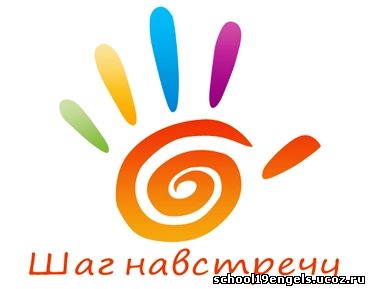                                     под лозунгом «Подключайтесь!»Проектный план учителей русского языка и литературы                                  средней школы № 40	                                 за 2020-2023 годыЦель: создать место, где все желающие будут развивать свои креативные и творческие способности, смогут проявить себя по-настоящему, для творческих экспериментов, поиска новых решений, генерации идей и задумок, посредством русского языка, с основной целью-Ожидаемый результат: получат возможность услышать подсказки и советы единомышленников, смогут развивать креативное мышление и получат необходимую  помощь в решении языкового барьера и приобретения коммуникативных навыков.Участники: учащиеся 3-11классы                              Разработка мероприятий на 2018-2020 год                                     1 четверть1 занятие. Как творить без вдохновения.Язык мой- друг мой2 занятие. Как выйти за пределы своих ограничений.Времена года3 занятие. Как с легкостью генерировать множество идей. Роль языка4 занятие. Как доводить творческие идеи до конца.Работа по иллюстрациям на тему «Осень»                                   2-   четверть1 занятие. Как творить без вдохновения.Пословицы и поговорки2 занятие. Как выйти за пределы своих ограничений.Мое воображение  (создание сказок, рассказов)3 занятие. Как с легкостью генерировать множество идей. День независимости-карта4 занятие. Как доводить творческие идеи до конца.Работа со сценариями «Новогодние забавы»                                   3-   четверть1 занятие. Как творить без вдохновения.«Что я представляю?» Ассоциативное размышление2 занятие. Как выйти за пределы своих ограничений. «Муза моей души»3 занятие. Как с легкостью генерировать множество идей. Дебатный раунд «Нужно ли знать три языка?»4 занятие. Как доводить творческие идеи до конца. Масленница                                   4 -   четверть1 занятие. Как творить без вдохновения. Письмо другу (работа со стилями речи)2 занятие. Как выйти за пределы своих ограничений. Вербальная и невербальная лексика. Игры пантомимика, квесты, тимбилдинги3 занятие. Как с легкостью генерировать множество идей. Создай рекламу нашей школе, классу…4 занятие. Как доводить творческие идеи до конца. Создание комиксов «Доволен ли я своей учебой? Моя школьная история»Конечно, можно много перечислять разных стратегий, новых технологий, применяемых нами на развитие  одаренных личностей нашей страны, в руках которых наше будущее, но какими бы новыми технологиями мы не обладали, давайте помнить о том, что добро должно идти от сердца, и каждый новый день, каждая встреча с искренними сердцами-это шаг вперед, в будущее!№Содержание работыСроки проведенияОтветственные1Определение днячетвергУчителя МО русского языка2Место для работы113 кабинет3Разработка мероприятий4Итоги Каждую  четверть№ МероприятияФормаОтветственные11 занятие. Как творить без вдохновения.скетчноутинг -заметки; Фрирайтинг-свободное письмоУчителя МО22 занятие. Как выйти за пределы своих ограничений.Артбук+микрофон-блогера33 занятие. Как с легкостью генерировать множество идей.Органайзерымайндмэппинг44 занятие. Как доводить творческие идеи до конца.Скрайбинг, комикс-клаб